ΘΕΜΑ: «Τροποποίηση τοποθέτησης αναπληρωτών εκπαιδευτικών ΠΕ08 – ΠΕ79 – ΠΕ91»Σας γνωρίζουμε ότι με την αρ. 20/22-09-2020 Πράξη της Δ/ντριας Α/θμιας Εκπ/σης Φθιώτιδας τροποποιούνται οι τοποθετήσεις αναπληρωτών εκπ/κών ΠΕ08 – ΠΕ79 – ΠΕ91 ως εξής.                                                                           Η Δ/ΝΤΡΙΑ Π.Ε. ΦΘΙΩΤΙΔΑΣ                                                                              ΧΟΥΛΙΑΡΑ – ΣΙΔΕΡΑ ΠΑΝΑΓΙΩΤΑ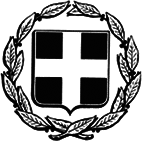 ΕΛΛΗΝΙΚΗ ΔΗΜΟΚΡΑΤΙΑΥΠΟΥΡΓΕΙΟ ΠΑΙΔΕΙΑΣ ΚΑΙ ΘΡΗΣΚΕΥΜΑΤΩΝΠΕΡΙΦΕΡΕΙΑΚΗ ΔΙΕΥΘΥΝΣΗΑ/ΘΜΙΑΣ ΚΑΙ Β/ΘΜΙΑΣ ΕΚΠΑΙΔΕΥΣΗΣΣΤΕΡΕΑΣ ΕΛΛΑΔΑΣΔΙΕΥΘΥΝΣΗ Α/ΘΜΙΑΣ ΕΚΠ/ΣΗΣ ΦΘ/ΔΑΣΠΥΣΠΕ ΦΘΙΩΤΙΔΑΣTαχ. Δ/νση:	Θερμοπυλών 60Τ.Κ. – Πόλη:	35132-ΛαμίαΤηλ :     2231352717E-mail:dipefth@sch.grE-mail:pyspefth@sch.gr Λαμία, 22-09-2020Αρ. Πρωτ.: Φ.11.2/Α Ν Α Κ Ο Ι Ν Ω Σ ΗΤΡΟΠΟΠΟΙΗΣΗ ΤΟΠΟΘΕΤΗΣΗΣ ΠΕ08ΤΡΟΠΟΠΟΙΗΣΗ ΤΟΠΟΘΕΤΗΣΗΣ ΠΕ08ΤΡΟΠΟΠΟΙΗΣΗ ΤΟΠΟΘΕΤΗΣΗΣ ΠΕ08ΤΡΟΠΟΠΟΙΗΣΗ ΤΟΠΟΘΕΤΗΣΗΣ ΠΕ08ΣΧΟΛΙΚΗ ΜΟΝΑΔΑΩΡΕΣΗΜΕΡΕΣΟΝΟΜΑΤΕΠΩΝΥΜΟ Δ.Σ.ΜΑΡΤΙΝΟΥ102ΠΟΤΣΑΡΗ ΚΛΟΝΤΙΑΝΑ - ΑΝΤΙΓΟΝΗ Δ.Σ.ΤΡΑΓΑΝΑΣ62ΠΟΤΣΑΡΗ ΚΛΟΝΤΙΑΝΑ - ΑΝΤΙΓΟΝΗ Δ.Σ.ΚΑΜ.ΒΟΥΡΛΩΝ61ΠΟΤΣΑΡΗ ΚΛΟΝΤΙΑΝΑ - ΑΝΤΙΓΟΝΗ ΤΡΟΠΟΠΟΙΗΣΗ ΤΟΠΟΘΕΤΗΣΗΣ ΠΕ79ΤΡΟΠΟΠΟΙΗΣΗ ΤΟΠΟΘΕΤΗΣΗΣ ΠΕ79ΤΡΟΠΟΠΟΙΗΣΗ ΤΟΠΟΘΕΤΗΣΗΣ ΠΕ79ΤΡΟΠΟΠΟΙΗΣΗ ΤΟΠΟΘΕΤΗΣΗΣ ΠΕ79ΣΧΟΛΙΚΗ ΜΟΝΑΔΑΩΡΕΣΗΜΕΡΕΣΟΝΟΜΑΤΕΠΩΝΥΜΟ 2ο Δ.Σ.ΛΑΜΙΑΣ123ΚΑΡΤΕΡΗΣ ΝΙΚΟΛΑΟΣ5ο Δ.Σ.ΛΑΜΙΑΣ61ΚΑΡΤΕΡΗΣ ΝΙΚΟΛΑΟΣ1ο Δ.Σ.ΣΠΕΡΧΕΙΑΔΑΣ61ΚΑΡΤΕΡΗΣ ΝΙΚΟΛΑΟΣΣΧΟΛΙΚΗ ΜΟΝΑΔΑΩΡΕΣΗΜΕΡΕΣΟΝΟΜΑΤΕΠΩΝΥΜΟ14ο Δ.Σ.ΛΑΜΙΑΣ82ΜΕΙΝΤΑΝΑ ΑΝΔΡΙΑΝΝΑ - ΕΥΑΝΘΙΑ20ο Δ.Σ.ΛΑΜΙΑΣ42ΜΕΙΝΤΑΝΑ ΑΝΔΡΙΑΝΝΑ - ΕΥΑΝΘΙΑ6ο Δ.Σ.ΛΑΜΙΑΣ82ΜΕΙΝΤΑΝΑ ΑΝΔΡΙΑΝΝΑ - ΕΥΑΝΘΙΑ15ο Δ.Σ.ΛΑΜΙΑΣ41ΜΕΙΝΤΑΝΑ ΑΝΔΡΙΑΝΝΑ - ΕΥΑΝΘΙΑ